Broadview Activities for October 2018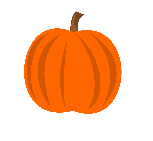 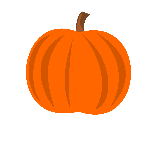 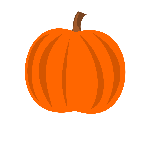 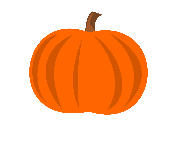 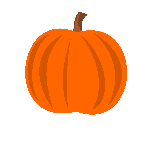 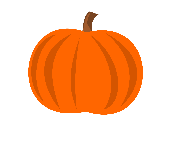 Broadview Activities for October 2018Broadview Activities for October 2018Broadview Activities for October 2018Broadview Activities for October 2018Broadview Activities for October 2018Broadview Activities for October 2018Broadview Activities for October 2018Broadview Activities for October 2018Broadview Activities for October 2018Broadview Activities for October 2018Broadview Activities for October 2018SundayMondayMondayTuesdayTuesdayWednesdayWednesdayWednesdayThursdayFriday  SaturdaySaturdayBIRTHDAYS!Jane ~ 10/1Louise ~ 10/8Ray G. ~ 10/16Cecelia 10/30Tim ~ 10/30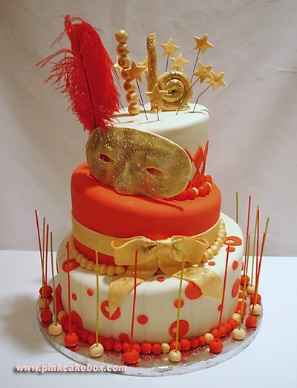 19:30 Mass on TV10:00 Walking Group (Weather Permitting)11:15 Exercise1:00 Bingo2:00 Piano Music in the Lobby with Joann 4:00 Finish the Phrase… In the Gazebo (Weather Permitting)7:00 Wheel ofFortune7:30 Jeopardy19:30 Mass on TV10:00 Walking Group (Weather Permitting)11:15 Exercise1:00 Bingo2:00 Piano Music in the Lobby with Joann 4:00 Finish the Phrase… In the Gazebo (Weather Permitting)7:00 Wheel ofFortune7:30 Jeopardy29:30 Mass on TV10:00 Arts &Crafts/ Paper Spider Web11:15 Exercise1:00 Bingo2:30 List It!3:30 Rosary3:30 CountryStore Opened4:00 Nails & Tales6:15 Movie/“One Fine Day”Peanuts Cartoon Day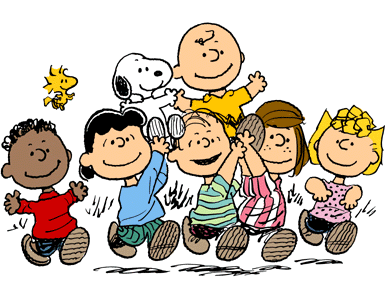 29:30 Mass on TV10:00 Arts &Crafts/ Paper Spider Web11:15 Exercise1:00 Bingo2:30 List It!3:30 Rosary3:30 CountryStore Opened4:00 Nails & Tales6:15 Movie/“One Fine Day”Peanuts Cartoon Day29:30 Mass on TV10:00 Arts &Crafts/ Paper Spider Web11:15 Exercise1:00 Bingo2:30 List It!3:30 Rosary3:30 CountryStore Opened4:00 Nails & Tales6:15 Movie/“One Fine Day”Peanuts Cartoon Day3“Hair Day”9:30 Mass on TV10:00 Baking/ Candy Corn Mix11:15 Exercise1:00 Bingo2:30 EntertainmentRon Morey3:30 YMCAClark (Swimming)4:00 LCR Dice Game7:00 Wheel ofFortune7:30 Jeopardy3“Hair Day”9:30 Mass on TV10:00 Baking/ Candy Corn Mix11:15 Exercise1:00 Bingo2:30 EntertainmentRon Morey3:30 YMCAClark (Swimming)4:00 LCR Dice Game7:00 Wheel ofFortune7:30 Jeopardy4“Flu Shot Clinic”10:00 Catholic Mass 11:15 Exercise1:00 Bingo2:30 Cards/ Unlucky 73:30 CountryStore Opened3:30 Please join us in Welcoming Leslie Cosentino RN.     Back to Broadview with Cookies and Light refreshments4:00 Nails & Tales6:15 Movie/“Sabrina”New England Patriots 8:20 PM5“Hair Day”9:30 Mass on TV10:00 Trivia10:15 Clark YMCA (Silver Sneakers)11:15 Exercise1:00 Bingo2:30 Social Hour/ Tony Valley4:00 Word Game7:00 Wheel of Fortune 7:30 Jeopardy7:10 Red SoxWorld Smile Day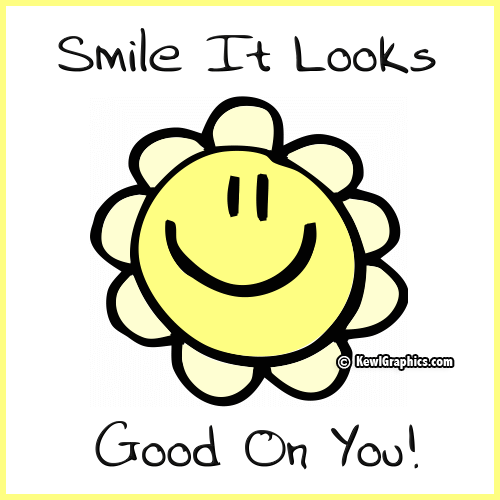 69:30 Catholic Mass on TV10:00 Bingo11:15 Exercise1:30 Finish the Phrase…2:30 Cards/UNO3:30 Movie/“An Ideal Husband” 3:45 Saturday Mass at Church6:00 Saturday Night at the Movies/ Residents Choice69:30 Catholic Mass on TV10:00 Bingo11:15 Exercise1:30 Finish the Phrase…2:30 Cards/UNO3:30 Movie/“An Ideal Husband” 3:45 Saturday Mass at Church6:00 Saturday Night at the Movies/ Residents Choice77:00 Mass on TV10:00 CoffeeHour Social 11:15 Exercise1:00 UnitedParish ChurchService2:00 Bingo3:30 LCR Dice Game6:00 Movie/ “Speak Easily”National Fallen Firefighters Memorial Day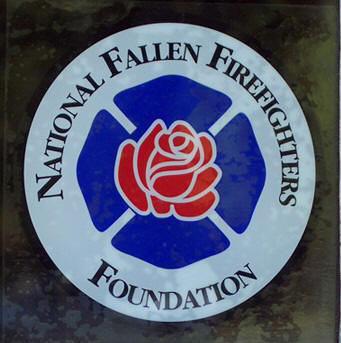 89:30 Mass on TV10:00 Walking Group (Weather Permitting)OrPenny Ante11:15 Exercise1:00 Bingo2:00 Piano Music in the Lobby with Joann 4:00 Coupons to Troops7:00 Wheel ofFortune7:30 Jeopardy89:30 Mass on TV10:00 Walking Group (Weather Permitting)OrPenny Ante11:15 Exercise1:00 Bingo2:00 Piano Music in the Lobby with Joann 4:00 Coupons to Troops7:00 Wheel ofFortune7:30 Jeopardy99:30 Mass on TV10:00 Arts & Crafts/ Bat Book Marks11:15 Exercise1:00 Bingo2:30 List It!3:30 CountryStore Opened4:00 Nails & Tales6:15 Movie/“The Private Navy of Sergeant O’Farrell”99:30 Mass on TV10:00 Arts & Crafts/ Bat Book Marks11:15 Exercise1:00 Bingo2:30 List It!3:30 CountryStore Opened4:00 Nails & Tales6:15 Movie/“The Private Navy of Sergeant O’Farrell”10“Hair Day”9:30 Mass on TV10:00 Baking/Spooky Cookies11:15 Exercise1:00 Bingo2:30 Yoga3:30 YMCAClark (Swimming)4:00 Trivia in the Gazebo (Weather Permitting)7:00 Wheel ofFortune7:30 Jeopardy10“Hair Day”9:30 Mass on TV10:00 Baking/Spooky Cookies11:15 Exercise1:00 Bingo2:30 Yoga3:30 YMCAClark (Swimming)4:00 Trivia in the Gazebo (Weather Permitting)7:00 Wheel ofFortune7:30 Jeopardy10“Hair Day”9:30 Mass on TV10:00 Baking/Spooky Cookies11:15 Exercise1:00 Bingo2:30 Yoga3:30 YMCAClark (Swimming)4:00 Trivia in the Gazebo (Weather Permitting)7:00 Wheel ofFortune7:30 Jeopardy1110:00 Catholic Mass11:15 Exercise  11:30 Lunch Trip/Flipside Grille1:00 Bingo2:30 Cards/or Yahtzee3:30 CountryStore Opened4:00 Nails & Tales6:15 Movie/“Phantom of the Opera”12“Hair Day”9:30 Mass on TV10:00 Cards/ UNO 10:15 Clark YMCA (Silver Sneakers)11:15 Exercise1:00 Bingo2:30 Social Hour/ Heather Marie4:00 Word Game7:00 Wheel of Fortune7:30 Jeopardy139:30 Catholic Mass on TV10:00 Bingo11:15 Exercise1:30 Finish the Line…  2:30 Cards3:30 Movie/“The Red Skelton Show”3:45 Saturday Mass at Church6:00 Saturday Night at the Movies/ Residents Choice139:30 Catholic Mass on TV10:00 Bingo11:15 Exercise1:30 Finish the Line…  2:30 Cards3:30 Movie/“The Red Skelton Show”3:45 Saturday Mass at Church6:00 Saturday Night at the Movies/ Residents Choice147:00 Mass on TV10:00 CoffeeHour/ Trivia11:15 Exercise1:00 Bingo2:30 Foliage Ride (Weather Permitting)4:00 Word Game6:00 Movie/“The Big Street”New England Patriots 8:20 PM159:30 Mass on TV10:00 Walking Group (Weather Permitting)11:15 Exercise1:00 Bingo2:00 Piano Music in the Lobby with Joann 4:00List It!7:00 Wheel ofFortune7:30 JeopardyI Love Lucy Day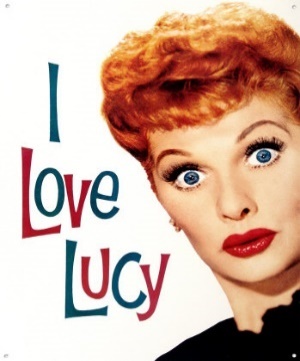 159:30 Mass on TV10:00 Walking Group (Weather Permitting)11:15 Exercise1:00 Bingo2:00 Piano Music in the Lobby with Joann 4:00List It!7:00 Wheel ofFortune7:30 JeopardyI Love Lucy Day16“Hair Day”9:30 Mass on TV10:00 Arts &Crafts/ Web Door Decor 11:15 Exercise1:00 Bingo2:30 Errand Trip3:30 Rosary3:30 CountryStore Opened  4:00 Nails & Tales6:15 Movie/“Devine Secrets of the Ya-Ya Sisterhood”16“Hair Day”9:30 Mass on TV10:00 Arts &Crafts/ Web Door Decor 11:15 Exercise1:00 Bingo2:30 Errand Trip3:30 Rosary3:30 CountryStore Opened  4:00 Nails & Tales6:15 Movie/“Devine Secrets of the Ya-Ya Sisterhood”179:30 Mass on TV10:00 Baking/“Bones”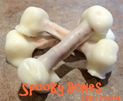 11:15 Exercise1:00 Bingo2:30 Word Game3:30 YMCAClark (Swimming)4:00 Penny Ante7:00 Wheel ofFortune7:30 Jeopardy179:30 Mass on TV10:00 Baking/“Bones”11:15 Exercise1:00 Bingo2:30 Word Game3:30 YMCAClark (Swimming)4:00 Penny Ante7:00 Wheel ofFortune7:30 Jeopardy179:30 Mass on TV10:00 Baking/“Bones”11:15 Exercise1:00 Bingo2:30 Word Game3:30 YMCAClark (Swimming)4:00 Penny Ante7:00 Wheel ofFortune7:30 Jeopardy1810:00 Catholic Mass 11:15 Exercise1:30 Movie/“Cleopatra Part 1”3:30 CountryStore Opened4:00 Nails & Tales6:15 Movie/“Cleopatra Part 2”National Boss’s Day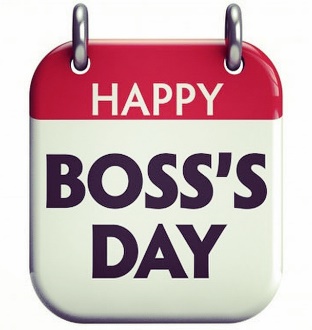 19“Hair Day”9:30 Mass on TV10:00 Walking Group (Weather Permitting)OrCard Game 10:15 Clark YMCA (Silver Sneakers)11:15 Exercise1:00 Bingo2:30 Social Hour/ Dan Kirouac4:00 Word Game7:00 Wheel of Fortune7:30 Jeopardy209:30 Mass on TV10:00 Bingo11:15 Exercise1:30 Finish the Proverb…2:30 Cards 3:30 Movie/“Ever After”3:45 Saturday Mass at Church6:00 Saturday Night at the Movies/ Residents Choice209:30 Mass on TV10:00 Bingo11:15 Exercise1:30 Finish the Proverb…2:30 Cards 3:30 Movie/“Ever After”3:45 Saturday Mass at Church6:00 Saturday Night at the Movies/ Residents ChoiceBroadview Activities for October 2018Broadview Activities for October 2018Broadview Activities for October 2018Broadview Activities for October 2018Broadview Activities for October 2018Broadview Activities for October 2018Broadview Activities for October 2018Broadview Activities for October 2018Broadview Activities for October 2018Broadview Activities for October 2018Broadview Activities for October 2018Broadview Activities for October 2018SundaySundayMondayTuesdayWednesdayWednesdayWednesdayThursdayThursdayFridayFridaySaturday217:00 Mass on TV10:00 CoffeeHour/ Current Events11:15 ExerciseNew England Patriots 1:00 PM 1:00 Bingo2:30 Winchendon Historic Center Tour4:00 Word Game6:00 Movie/“A Time to Reflect”The History of Whalom Park& “Quartet”217:00 Mass on TV10:00 CoffeeHour/ Current Events11:15 ExerciseNew England Patriots 1:00 PM 1:00 Bingo2:30 Winchendon Historic Center Tour4:00 Word Game6:00 Movie/“A Time to Reflect”The History of Whalom Park& “Quartet”229:30 Mass on TV10:00 List It!11:15 Exercise1:00 Bingo2:00 Piano Music in the Lobby with Joann 4:00 Finish the Word7:00 Wheel ofFortune7:30 Jeopardy239:30 Mass on TV10:00 Arts & Crafts/ Halloween Decorations11:15 Exercise1:00 Bingo    2:30 Trivia 3:30 CountryStore Opened4:00 Nails & Tales6:15 Movie/“When Calls the Heart”24“Hair Day”Country Breakfast for Men& Victorian Breakfast for Women9:30 Mass on TV10:00 Baking/ Cups of Dirt 11:15 Exercise1:00 Bingo2:30 Yoga3:30 YMCAClark (Swimming)4:00 Penny Ante7:00 Wheel ofFortune7:30 Jeopardy24“Hair Day”Country Breakfast for Men& Victorian Breakfast for Women9:30 Mass on TV10:00 Baking/ Cups of Dirt 11:15 Exercise1:00 Bingo2:30 Yoga3:30 YMCAClark (Swimming)4:00 Penny Ante7:00 Wheel ofFortune7:30 Jeopardy24“Hair Day”Country Breakfast for Men& Victorian Breakfast for Women9:30 Mass on TV10:00 Baking/ Cups of Dirt 11:15 Exercise1:00 Bingo2:30 Yoga3:30 YMCAClark (Swimming)4:00 Penny Ante7:00 Wheel ofFortune7:30 Jeopardy2510:00 Catholic Mass 11:15 Exercise1:00 Bingo2:30 Puppy Party3:30 CountryStore Opened4:00 Nails & Tales6:15 Movie/“Good Will Hunting”2510:00 Catholic Mass 11:15 Exercise1:00 Bingo2:30 Puppy Party3:30 CountryStore Opened4:00 Nails & Tales6:15 Movie/“Good Will Hunting”26“Hair Day”9:30 Mass on TV10:00 Coffee Hour Social  10:15 Clark YMCA (Silver Sneakers)11:15 Exercise1:00 Bingo2:30 SocialHour/ Lou & Jan4:00 Word Game 7:00 Wheel of Fortune 7:30 Jeopardy26“Hair Day”9:30 Mass on TV10:00 Coffee Hour Social  10:15 Clark YMCA (Silver Sneakers)11:15 Exercise1:00 Bingo2:30 SocialHour/ Lou & Jan4:00 Word Game 7:00 Wheel of Fortune 7:30 Jeopardy279:30 Mass on TV10:00 Bingo11:15 Exercise1:30 Finish the Lyric… 2:30 Animal Craze3:30 Movie/“Casablanca”3:45 Saturday Mass at Church6:00 Saturday Night at the Movies/Residents Choice287:00 Mass on TV10:00 CoffeeHour/Finish the Phrase…11:15 Exercise1:00 Bingo2:30 List It!4:00 Making Halloween Goodie Bags for Trick or Treaters6:00 Movie/“The Bishop’s Wife”287:00 Mass on TV10:00 CoffeeHour/Finish the Phrase…11:15 Exercise1:00 Bingo2:30 List It!4:00 Making Halloween Goodie Bags for Trick or Treaters6:00 Movie/“The Bishop’s Wife”299:30 Mass on TV10:00 Penny Ante11:15 Exercise1:00 Bingo2:30 Resident Birthday Party/Peter Sargent4:00 Making Halloween Goodie Bags for Trick or Treaters7:00 Wheel ofFortune7:30 JeopardyNew England Patriots 8:15 PM30   9:30 Mass on TV10:00 Arts & Crafts/ Mason Jar Jack-o-lantern 11:15 Exercise1:00 Bingo2:00 Resident Food & ActivityCouncil Meeting3:30 Rosary3:30 CountryStore Opened4:00 Nails & Tales6:15 Movie/ "Overboard"7:10 Red SoxNational Cat Day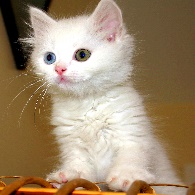 31“Hair Day”9:30 Mass on TV 10:00 Baking/Witches Hats11:15 Exercise1:00 Bingo2:30 Word Game3:30 YMCAClark (Swimming)4:00 LCR Dice Game6:35 Red Sox7:00 Wheel ofFortune     7:30 Jeopardy   5:30-7:30 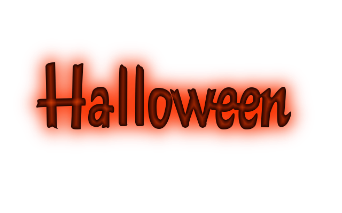 Trick or Treaters       31“Hair Day”9:30 Mass on TV 10:00 Baking/Witches Hats11:15 Exercise1:00 Bingo2:30 Word Game3:30 YMCAClark (Swimming)4:00 LCR Dice Game6:35 Red Sox7:00 Wheel ofFortune     7:30 Jeopardy   5:30-7:30 Trick or Treaters       31“Hair Day”9:30 Mass on TV 10:00 Baking/Witches Hats11:15 Exercise1:00 Bingo2:30 Word Game3:30 YMCAClark (Swimming)4:00 LCR Dice Game6:35 Red Sox7:00 Wheel ofFortune     7:30 Jeopardy   5:30-7:30 Trick or Treaters       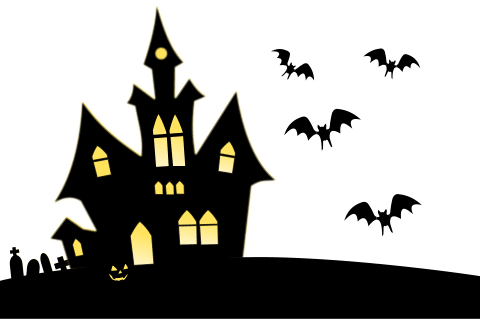 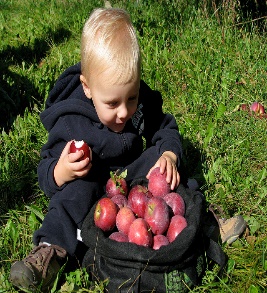 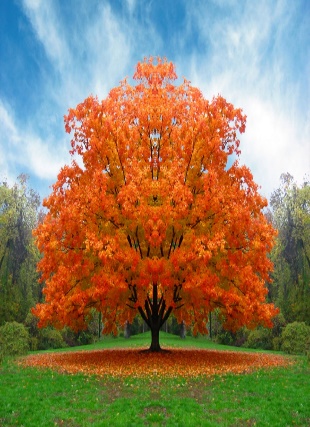 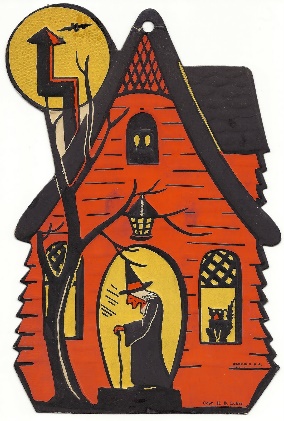 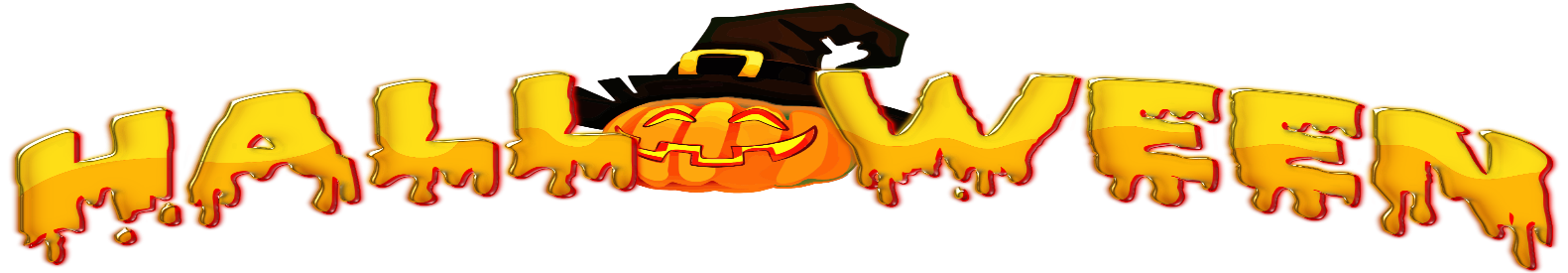 